AL SUAP ASSOCIATO DEL SISTEMA MURGIANO - COMUNE CAPOFILA ALTAMURAMurgia Sviluppo scarl - Assistenza Tecnica AmministrativaOggetto richiesta : ………………………………………………….…………………………………………………………………………...………………………………………………………………………………………………………………..…………….………… Il sottoscritto /a ____________________________________________ Codice Fiscale ________________________________nato/a a _______________________________ il_________________________ residente in ___________________________via ______________________________________________ n. ______ nella qualità di legale rappresentante dell’impresa (ragione sociale) ________________________________________________________________________________________ con sede legale in __________________________________via/corso __________________________________ n. ________ Tel. _________________________ Fax_______________________ e-mail: ________________________________________P. Iva / C. F. _________________________con iscrizione alla Camera di Commercio di ________________ n. ____________settore di attività _______________ codice ISTAT _________ attività svolta _________________________________________CHIEDE DI realizzare    ristrutturare        ampliare    realizzare opere interne 	  effettuare un cambio d’uso   cessare       riconvertire         riattivare    adeguamento tecnologico    variante PAU/PdC licenza        autorizzazione    altro (specificare)_______________________l’impianto produttivo in oggetto sito/da ubicare in       ___________________________________________________________Via _________________________________________________________________________________ n.    _____________Foglio di mappa n. __________________ P.lle ________________________________________________________________a tal fine dichiarache il tipo di procedimento al quale è interessato è ordinario:  procedimento unico art. 7  variante urbanistica art. 8 (con conferenza di servizi)Data di presentazione _________________	Timbro e Firma del tecnico 	Firma del responsabile dell’impresa	____________________________________	____________________________________DOMANDA PER L’AVVIO DEL PROCEDIMENTO UNICO(art. 7/8 del DPR n. 160/2010 )DOMANDA PER L’AVVIO DEL PROCEDIMENTO UNICO(art. 7/8 del DPR n. 160/2010 )Numero di pratica......................./.................                   SUAP ASSOCIATO SISTEMA MURGIANOCOMUNE CAPOFILA ALTAMURAResponsabile Unico del Procedimento (RUP):Data di avvio delProcedimento.....................................ING. MICHELE MARTINELLIComune di _________________________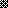 